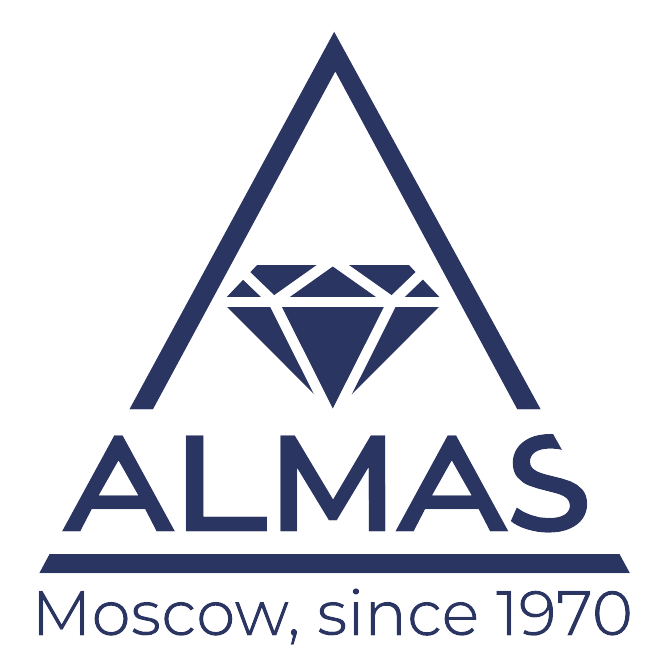 АКЦИОНЕРНОЕ ОБЩЕСТВО«ВНЕШНЕЭКОНОМИЧЕСКОЕ ОБЪЕДИНЕНИЕ«АЛМАЗЮВЕЛИРЭКСПОРТ»№ 33К71/12 от «10» апреля 2020 г.	     						г. МоскваОб установлении в АО «В/О «Алмазювелирэкспорт» нерабочих днейНа основании Указа Президента Российской Федерации от 2 апреля 2020 года № 239 «О мерах по обеспечению санитарно-эпидемиологического благополучия населения на территории Российской Федерации в связи с распространением новой коронавирусной инфекции (COVID-19)», указа Мэра Москвы от 10 апреля 2020 года № 42-УМ «О внесении изменений в указ Мэра Москвы от 5 марта 2020 г. № 12-УМ», статьи 104 Трудового кодекса Российской Федерации и в соответствии с Правилами внутреннего трудового распорядка в акционерном обществе «Внешнеэкономическое объединение «Алмазювелирэкспорт» (далее – Общество) приказываю:1. Установить в Обществе с 6 по 30 апреля 2020 г. нерабочие дни с сохранением за работниками Общества заработной платы. 2. Действие настоящего приказа не распространяется на работников Общества, для которых приказами № 73-л от 24.09.2019 и № 74-л от 24.09.2019 установлен сменный график работы и введен суммированный учет рабочего времени (техники (сантехники-электрики)), в целях непрерывного функционирования ИТП (список прилагается).3. Отделу кадров и управления делами ознакомить с данным приказом заместителей генерального директора, помощников генерального директора, советников генерального директора, руководителей структурных подразделений Общества.4. Руководителям структурных подразделений Общества довести данный приказ до сведения работников своих структурных подразделений.5. Контроль за исполнением настоящего приказа оставляю 
за собой.Генеральный директор			                                    		       М.Г. ШеинПриложение к приказу № 33К71/12 от 10.04.2020Список работниковСтаканов Андрей Александрович – начальник отдела материально-технического обеспечения;Ермолаев Александр Владимирович – заместитель отдела материально-технического обеспечения;Полин Александр Сергеевич – техник (сантехник-электрик) отдела материально-технического обеспечения;Солосин Валерий Викторович– техник (сантехник-электрик) отдела материально-технического обеспечения;Дзюба Анатолий Григорьевич– техник (сантехник-электрик) отдела материально-технического обеспечения;Крайнев Виталий Александрович– техник (сантехник-электрик) отдела материально-технического обеспечения;Красильников Олег Вячеславович– техник (сантехник-электрик) отдела материально-технического обеспечения;СОГЛАСОВАНОГлавный бухгалтерЗаместитель генерального директораА.В. ГапоненкоГ.В. СедыхНачальник юридического отделаН.В. ЗавесоваНачальник отдела кадрови управления деламиЕ.Г. Абрамова